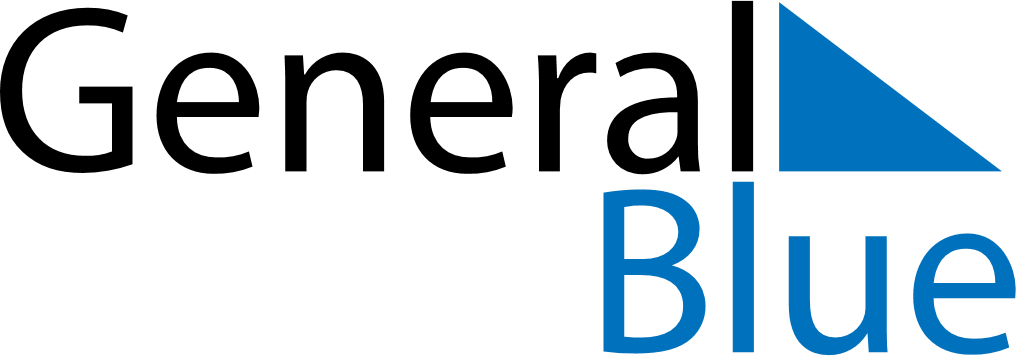 Weekly CalendarJune 1, 2026 - June 7, 2026Weekly CalendarJune 1, 2026 - June 7, 2026MondayJun 01MondayJun 01TuesdayJun 02WednesdayJun 03WednesdayJun 03ThursdayJun 04FridayJun 05FridayJun 05SaturdayJun 06SundayJun 07SundayJun 07My Notes